ПРОЕКТ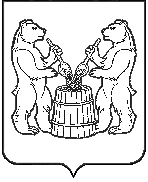 АДМИНИСТРАЦИЯ МУНИЦИПАЛЬНОГО ОБРАЗОВАНИЯ«УСТЬЯНСКИЙ МУНИЦИПАЛЬНЫЙ РАЙОН»АРХАНГЕЛЬСКОЙ  ОБЛАСТИПОСТАНОВЛЕНИЕот                 года  №      р.п. ОктябрьскийО внесении изменений в административный регламент предоставлениямуниципальной услуги по выдаче разрешений на ввод объектов в эксплуатацию при осуществлении строительства, реконструкции объектов капитального строительства на территориях сельских поселений, входящих в состав муниципального образования «Устьянский муниципальный район» Архангельской области  В  соответствии с Градостроительным кодексом Российской Федерации от 29.12.2004 № 190-ФЗ, на основании Правил разработки и утверждения административных регламентов предоставления муниципальных услуг муниципального образования «Устьянский муниципальный район», утверждённого постановлением от 29 июля 2011 года № 1697, администрация муниципального образования «Устьянский муниципальный район»ПОСТАНОВЛЯЕТ:1. Внести  следующие изменения  в административный регламент предоставления муниципальной услуги по выдаче разрешений на ввод объектов в эксплуатацию при осуществлении строительства, реконструкции объектов капитального строительства на территориях сельских поселений, входящих в состав муниципального образования «Устьянский муниципальный район» Архангельской области, утвержденный  постановлением администрации муниципального образования «Устьянский муниципальный район» № 776 от 25 июня 2019 года:1.1. В абзаце четвертом пункта 25 слова «со дня регистрации запроса заявителя в многофункциональном центре предоставления государственных и муниципальных услуг и (или) привлекаемой им организации» заменить словами «со дня регистрации запроса заявителя в управлении строительства и инфраструктуры».2. Контроль за исполнением настоящего постановления возложить на начальника управления и инфраструктуры администрации муниципального образования «Устьянский муниципальный район», заместителя главы администрации по строительству и муниципальному хозяйству.3. Настоящее постановление подлежит официальному опубликованию в муниципальном вестнике «Устьяны» и размещению на официальном сайте администрации муниципального образования «Устьянский муниципальный район» в сети «Интернет». 4. Настоящее постановление вступает в силу после его официального опубликования. Глава  муниципального образования                                         А.А. Хоробров